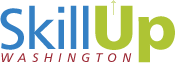 Navigator Progress ReportCollege/Program Name: Navigator Name: Reporting Period:  Program Highlights – What did you accomplish this quarter?1A.Student Recruitment2A. 	Please briefly describe your recruitment efforts to date, including any partner agencies or other classes you worked with to enroll students in navigation services.2B.	What, if applicable, were your one or two most successful recruitment strategies?2C. 	What, if applicable, were your one or two main challenges to successful recruitment?Student Course Persistence3A.	Please briefly describe the types of course persistence assistance you provided students. 3B. 	What, if applicable, were your one or two most successful course persistence strategies? 3C. 	What, if applicable, were the one or two main course persistence challenges students’ encountered?3D. 	Are students choosing to pursue advanced training? Why or why not?Employer Engagement4A	Please briefly describe the employer engagement strategies you used this quarter. 4B.	What, if applicable, were your one or two most successful employer engagement strategies?4C. 	What, if applicable, were the one or two main employer engagement challenges you encountered?4D. 	Are students getting hired to training related jobs? Why or why not? 4E. 	Have you received any feedback from employers or students about how students are doing after entering employment? Please explain.Resource/Training Needs5A. 	Are there any resources or training that would help you in your job?